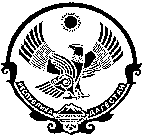                                   РЕСПУБЛИКА ДАГЕСТАН      АДМИНИСТРАЦИЯ МУНИЦИПАЛЬНОГО ОБРАЗОВАНИЯ                   СЕЛЬСКОГО ПОСЕЛЕНИЯ «СЕЛО ЧУНИ»ПОСТАНОВЛЕНИЕ «15»    января    2018 года                                                           №     1с. Чуни     Об утверждении Инструкции по делопроизводству в администрации    муниципального образования сельского поселения «село Чуни» Левашинского района Республики Дагестан        В целях совершенствования документационного обеспечения и организации работы с документами в администрации муниципального образования сельского поселения «село Чуни» п о с т а н о в л я ю:          1.Утвердить прилагаемую Инструкцию по делопроизводству в администрации муниципального образования сельского поселения «село Чуни».         2. Разместить настоящее постановление на официальном сайте администрации муниципального образования сельского поселения «село Чуни» в информационно-телекоммуникационной сети «Интернет».       3. Контроль за исполнением настоящего постановления возложить на заместителя главы администрации Магомедова Мурада Зиявудиновича. Глава администрации муниципального образования «село Чуни»                                                                            Т.М.Хайбулаев 